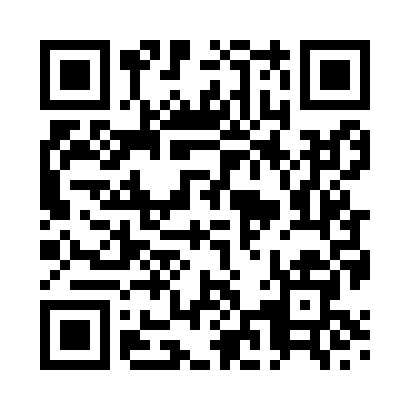 Prayer times for Kniveton, Derbyshire, UKMon 1 Jul 2024 - Wed 31 Jul 2024High Latitude Method: Angle Based RulePrayer Calculation Method: Islamic Society of North AmericaAsar Calculation Method: HanafiPrayer times provided by https://www.salahtimes.comDateDayFajrSunriseDhuhrAsrMaghribIsha1Mon2:584:461:116:509:3611:232Tue2:594:461:116:509:3511:233Wed2:594:471:116:509:3511:234Thu3:004:481:116:509:3411:235Fri3:004:491:126:509:3411:236Sat3:014:501:126:509:3311:227Sun3:014:511:126:499:3211:228Mon3:024:521:126:499:3211:229Tue3:024:531:126:499:3111:2110Wed3:034:541:126:489:3011:2111Thu3:044:551:126:489:2911:2112Fri3:044:561:136:479:2811:2013Sat3:054:581:136:479:2711:2014Sun3:064:591:136:469:2611:1915Mon3:065:001:136:469:2511:1916Tue3:075:011:136:459:2411:1817Wed3:085:031:136:459:2311:1818Thu3:085:041:136:449:2211:1719Fri3:095:051:136:439:2011:1720Sat3:105:071:136:439:1911:1621Sun3:115:081:136:429:1811:1522Mon3:115:101:136:419:1611:1523Tue3:125:111:136:409:1511:1424Wed3:135:131:136:409:1311:1325Thu3:145:141:136:399:1211:1226Fri3:145:161:136:389:1011:1227Sat3:155:171:136:379:0911:1128Sun3:165:191:136:369:0711:1029Mon3:175:201:136:359:0511:0930Tue3:175:221:136:349:0411:0831Wed3:185:241:136:339:0211:07